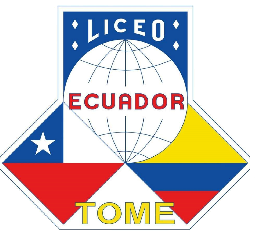                                                                                                               Tomé, 19 de marzo de 2020 Entrega de “Canastas JUNAEB” a Educación Parvularia y Educación Especial.Estimada Comunidad Educativa, el jueves 30 de abril del presente año se llevará a cabo la entrega de la segunda unidad de  “Canastas JUNAEB” a los alumnos que de acuerdo a la información de JUNAEB les corresponde, en los horarios y lugar de entrega es en el comedor del establecimiento:Al llegar al Liceo ceñirse estrictamente a las instrucciones dadas, cumplir y respetar horarios para evitar aglomeraciones y con mascarilla.LISTADO DE ALUMNOS DE EDUCACIÓN PARVULARIA QUE DEBEN CONCURRIR AL “LICEO REPÚBLICA DEL ECUADOR” A RETIRAR SU CANASTA JUNAEB.En esta oportunidad se hará entrega de una caja y una malla por alumno.Además, recordar que en la página del colegio ecuadortome.cl se encuentra el link @ecu-online para que puedan acceder al material que irán subiendo las educadoras y profesores de cada asignatura, para así no perder la continuidad del proceso de aprendizaje. Pido supervisar que dichas tareas sean realizadas y enviadas para que cada profesor pueda realizar la correspondiente  retroalimentación que sea necesaria. Espero que cada una de sus familias se encuentre muy bien y tomando las medidas necesarias de prevención. Les saluda cordialmente.                                                            Juan Cuadra Salgado                                                                     DirectorHORACURSO10:00 a 10:30 hrs.Pre kínder y kínder10:30 a 11:00 hrs.1° a 4° Básico11:00 a 11:30 hrs.5° a 8° Básico11:30 a 12:00 hrs.1° a 4° Medio y Curso EspecialPREKINDER APREKINDER AApellido Paterno Apellido Paterno Apellido Materno Apellido Materno Nombres Nombres 1ACEVEDOACEVEDOFUENZALIDAFUENZALIDAARACELY EMELYARACELY EMELY2ACEVEDOACEVEDOFUENZALIDAFUENZALIDAANAÍS MAGDALENAANAÍS MAGDALENA3BECERRABECERRAARIASARIASRAFAELA ARELÍRAFAELA ARELÍ4BINIMELISBINIMELISARANEDAARANEDAFRANCO IGNACIO SALVADORFRANCO IGNACIO SALVADOR5CASTROCASTROBURBOABURBOABENJAMÍN ELÍASBENJAMÍN ELÍAS6GALLARDOGALLARDOSARAVIASARAVIACATALINA SOLEDADCATALINA SOLEDAD7GARRIDOGARRIDOAVENDAÑOAVENDAÑODÁNAE ANTONIADÁNAE ANTONIA8GONZÁLEZGONZÁLEZREYESREYESESTEFFANIA PASCALEESTEFFANIA PASCALE9JARAJARAVILLEGASVILLEGASABIGAIL JESÚS ANDREAABIGAIL JESÚS ANDREA10LÉPEZLÉPEZVERAVERAFELIPE ANTONIOFELIPE ANTONIO11LERZUNDILERZUNDIBENITEZBENITEZMATEO FACUNDOMATEO FACUNDO12MANRÍQUEZMANRÍQUEZITURRAITURRAJUAN ALEXISJUAN ALEXIS13MONTECINOSMONTECINOSROMEROROMEROAGUSTÍN ALONSOAGUSTÍN ALONSO14MORAMORAALARCÓNALARCÓNCHRISTOPHER ALEJANDROCHRISTOPHER ALEJANDRO15MUÑOZMUÑOZSANTOSSANTOSJOSÍAS SEBASTIÁNJOSÍAS SEBASTIÁN16NÚÑEZNÚÑEZMOENAMOENASIMÓN AGUSTÍNSIMÓN AGUSTÍN17PARRAPARRAMACCHIAVELLOMACCHIAVELLOBRUNO VICENTEBRUNO VICENTE18STUARDOSTUARDOSANHUEZASANHUEZACATALINA ANTONIACATALINA ANTONIA19TOLEDOTOLEDOBURBOABURBOAJOSEFA ANTONIAJOSEFA ANTONIA20TORRESTORRESAGUILERAAGUILERAAGUSTÍN ALONSOAGUSTÍN ALONSO21VARGASVARGASPACHECOPACHECORENATA EMILIARENATA EMILIA22VERAVERARUIZRUIZMARIA-JESUS ANTONELLAMARIA-JESUS ANTONELLA23VIVANCOVIVANCOMANRÍQUEZMANRÍQUEZTOMÁS MARTÍNTOMÁS MARTÍNPRE KINDER BPRE KINDER BApellido Paterno Apellido Paterno Apellido materno Apellido materno NombresNombres1ACUÑAACUÑATAPIATAPIAEMILIANO ANDRÉSEMILIANO ANDRÉS2ALEGRÍAALEGRÍAGARRIDOGARRIDOTOMÁS AGUSTÍNTOMÁS AGUSTÍN3ALVAREZALVAREZVILLARROELVILLARROELANAÍS CATALINAANAÍS CATALINA4ARIASARIASFERNÁNDEZFERNÁNDEZJUAN PABLOJUAN PABLO5CABRERACABRERADURÁNDURÁNSIOMARA ISIDORASIOMARA ISIDORA6ESPINOZAESPINOZAORELLANAORELLANAJOSEFA ALEXANDRAJOSEFA ALEXANDRA7FAÚNDEZFAÚNDEZYÁÑEZYÁÑEZAMANDA JOSEFINAAMANDA JOSEFINA8FUENTESFUENTESRODRÍGUEZRODRÍGUEZSEBASTIÁN IGNACIOSEBASTIÁN IGNACIO9GARCÍAGARCÍAGARCÍAGARCÍAEILEEN ANAHIS MORELIAEILEEN ANAHIS MORELIA10GUZMÁNGUZMÁNJAQUEJAQUECATALINA PAZ IGNACIACATALINA PAZ IGNACIA11MONROYMONROYDELGADODELGADOTHAYLER COLYNSTHAYLER COLYNS12MORAMORACHÁVEZCHÁVEZLEONORLEONOR13MUÑOZMUÑOZMUÑOZMUÑOZMATILDE BELÉNMATILDE BELÉN14PARRAPARRAPEDREROSPEDREROSFRANCISCO JAVIER ALONSOFRANCISCO JAVIER ALONSO16PEDRAZAPEDRAZAMÉNDEZMÉNDEZFLORENCIA ISABELAFLORENCIA ISABELA15QUIJÓNQUIJÓNSANTOSSANTOSMAXIMILIANO ANDRÉSMAXIMILIANO ANDRÉS16RIQUELMERIQUELMEACUÑAACUÑAMARTINA BELÉNMARTINA BELÉN17RUBIORUBIOPOBLETEPOBLETEANTONIA PASCALEANTONIA PASCALE18SOLARSOLARVIDELAVIDELAISIDORA TRINIDADISIDORA TRINIDAD19TORRESTORRESBRAVOBRAVOBENJAMÍN PATRICIOBENJAMÍN PATRICIO20VALENZUELAVALENZUELABAUTISTABAUTISTAMATILDA IGNACIAMATILDA IGNACIA21YÁÑEZYÁÑEZSANDOVALSANDOVALRICHARDS MATÍAS ALEXANDERRICHARDS MATÍAS ALEXANDER22PALMAPALMAESPINOZAESPINOZAGABRIELA GABRIELA KINDER AKINDER AApellido Paterno Apellido Paterno Apellido Materno Apellido Materno Nombres Nombres 1AGUAYOAGUAYORODRÍGUEZRODRÍGUEZRENÁN ANTONIORENÁN ANTONIO2BARRERABARRERASAAVEDRASAAVEDRAMAXIMILIANO ANDRÉSMAXIMILIANO ANDRÉS3BAXTERBAXTERCUEVASCUEVASVICENTE EMILIOVICENTE EMILIO4BUSTOSBUSTOSVILLALOBOSVILLALOBOSVICENTE IGNACIOVICENTE IGNACIO5CANDIACANDIANEIRANEIRAJUAN CARLOSJUAN CARLOS6CARMONACARMONAARANEDAARANEDARAFAELA TRINIDADRAFAELA TRINIDAD7CAROCAROGÓMEZGÓMEZMATEO IGNACIOMATEO IGNACIO8CÉLIZCÉLIZAGUAYOAGUAYOCONSTANZA ISIDORACONSTANZA ISIDORA9CONCHACONCHARUIZRUIZANTONELLA PASCALANTONELLA PASCAL10ESPINOZAESPINOZAORELLANAORELLANAEMILIO NICOLÁSEMILIO NICOLÁS11FUENTESFUENTESCASTROCASTROEMILIO DIEGO OCTAVIOEMILIO DIEGO OCTAVIO12GARRIDOGARRIDOMOLINAMOLINAEVOLET MONSERRATEVOLET MONSERRAT13ITURRAITURRAPLACENCIAPLACENCIAEMILIA LEONOREMILIA LEONOR14LUNALUNADÍAZDÍAZJOSSEFA ANTONIAJOSSEFA ANTONIA15MIRANDAMIRANDAMANOSALBAMANOSALBAMÁXIMO AARON EMMANUELMÁXIMO AARON EMMANUEL16MUÑOZMUÑOZMUÑOZMUÑOZJADEN ISMAELJADEN ISMAEL17ORTIZORTIZCASTROCASTROEMILIA PAZEMILIA PAZ18PARISPARISMOLINAMOLINAALMA ANAÍSALMA ANAÍS19PARRAPARRARIVASRIVASANTONELLA NICOLETTEANTONELLA NICOLETTE20RAVELLORAVELLOVALLADARESVALLADARESTOMÁS ESTEBANTOMÁS ESTEBAN21RUBIORUBIOVIVANCOVIVANCOTRINIDAD PAZTRINIDAD PAZ22SAAVEDRASAAVEDRARODRÍGUEZRODRÍGUEZAXEL BENJAMÍNAXEL BENJAMÍN23SALGADOSALGADOVELÁSQUEZVELÁSQUEZJORGE GUSTAVOJORGE GUSTAVO24SEGUELSEGUELARAVENAARAVENAVIOLETA LEONORVIOLETA LEONOR25VERAVERARAMÍREZRAMÍREZAMANDA IGNACIAAMANDA IGNACIAKINDER BKINDER BApellido Paterno Apellido Paterno Apellido Materno Apellido Materno Nombres Nombres 1AGUAYOAGUAYOURIBEURIBEEMILIO AGUSTÍN IGNACIOEMILIO AGUSTÍN IGNACIO2ARANEDAARANEDAAGUAYOAGUAYOEMILIA GÉNESISEMILIA GÉNESIS3ÁVILAÁVILACOLOMACOLOMATERESA ALONDRA ISABELLATERESA ALONDRA ISABELLA4BERNALBERNALITURRAITURRAAGUSTÍN ALONSO RAFAELAGUSTÍN ALONSO RAFAEL5CEBALLOSCEBALLOSMENDOZAMENDOZAMAITTE TRINIDADMAITTE TRINIDAD6CISTERNASCISTERNASCASTROCASTROGASPAR ANDY LENNYGASPAR ANDY LENNY7ESPINOZAESPINOZALAGOSLAGOSAGUSTÍN SANTIAGOAGUSTÍN SANTIAGO8GARCÍAGARCÍAJARAJARAJONATHAN ALEXISJONATHAN ALEXIS9GARRIDOGARRIDOBELLOBELLOMATÍAS VICENTEMATÍAS VICENTE10HENRÍQUEZHENRÍQUEZESCALONAESCALONAALONDRA ISABELALONDRA ISABEL11MELLADOMELLADOCARVAJALCARVAJALDANTE ALFONSODANTE ALFONSO12MOLINAMOLINABUSTAMANTEBUSTAMANTEANTONIA CONSTANZAANTONIA CONSTANZA13PANESPANESVERAVERAJULIETA ANTONELLAJULIETA ANTONELLA14RAMÍREZRAMÍREZVENEGASVENEGASCRISTÓBAL ALONSOCRISTÓBAL ALONSO15REYESREYESFIGUEROAFIGUEROAGABRIELA MARGARITAGABRIELA MARGARITA16ROCHAROCHABINIMELISBINIMELISDAMIÁN AGUSTÍNDAMIÁN AGUSTÍN17RODRÍGUEZRODRÍGUEZESPINOSAESPINOSACONSTANZA ISIDORACONSTANZA ISIDORA18SEPÚLVEDASEPÚLVEDAESCALONAESCALONAALONSO ELIESERALONSO ELIESER19TOLEDOTOLEDOCISTERNASCISTERNASFLORENCIA ALEJANDRAFLORENCIA ALEJANDRA20TORRESTORRESAGUAYOAGUAYOISIDORA IGNACIAISIDORA IGNACIA21ULLOAULLOANOVANOVAESTEFANO EMILIANOESTEFANO EMILIANO22VENEGASVENEGASVELÁSQUEZVELÁSQUEZFLORENCIA ANDREAFLORENCIA ANDREA23VERAVERAVILLARROELVILLARROELSEBASTIÁN IGNACIOSEBASTIÁN IGNACIO24PADILLAPADILLAYAMBERLA YAMBERLA ABEL MATEOABEL MATEOEDUCACIÓN ESPECIALEDUCACIÓN ESPECIALApellido Paterno Apellido Paterno Apellido Materno Apellido Materno Nombres Nombres 1ALARCÓNALARCÓNMUÑOZMUÑOZANGELA POLETTEANGELA POLETTE2NOVOANOVOACIFUENTESCIFUENTESJAVIER ALEXANDERJAVIER ALEXANDER3ORTIZORTIZIBÁÑEZIBÁÑEZBENJAMÍN ANGEL VICENTEBENJAMÍN ANGEL VICENTE